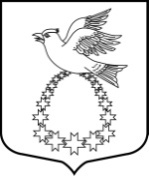 Совет депутатовВистинского сельского поселенияКингисеппского муниципального районаЛенинградской области(четвертый созыв)РЕШЕНИЕот 02 мая 2024 года № 14-СВо исполнение решения Кингисеппского городского суда от 22.11.2023 года по административному делу №2а-1139/2023, апелляционного определения Ленинградского областного суда от 04.04.2024 года, руководствуясь  статьей 16 Кодекса административного судопроизводства Российской Федерации, Федеральным законом от 06.10.2003 года №131-ФЗ «Об общих принципах организации местного самоуправления в Российской Федерации», Федеральным законом от 02.03.2007 № 25-ФЗ «О муниципальной службе в Российской Федерации»), Трудовым Кодексом Российской Федерации, областным законом Ленинградской области от 11.03.2008 № 14-оз «О правовом регулировании муниципальной службы в Ленинградской области», в целях соблюдения трудовых прав и гарантий, предоставленных лицу, проходящему муниципальную службу, рассмотрев заявление Сажиной И.Н., Совет депутатов Вистинского сельского поселения РЕШИЛ:1. Досрочно прекратить полномочия главы администрации Вистинского сельского поселения Сажиной Ирины Николаевны 03.05.2024 г (последний рабочий день) и перевести ее с 06.05.2024 года на вакантную должность муниципальной службы заместителя главы администрации Вистинского сельского поселения по  ЖКХ.2. Исполняющему обязанности главы Вистинского сельского поселения Харитошину А.Н. расторгнуть с Сажиной И.Н. 03.05.2024 досрочно Контракт от 12.11.2019 года по пункту 5 части 1 статьи 77 Трудового кодекса.3. Временно исполняющему главы администрации Вистинского сельского поселения Бердюгиной Е.В. заключить с Сажиной И.Н. Трудовой договор 06.05.2024 по должности заместителя главы администрации Вистинского сельского поселения по ЖКХ.4. Настоящее решение опубликовать в средствах массовой информации на сайте Леноблинформ и разместить на официальном сайте Вистинского сельского поселения.5. Решение вступает в силу с момента принятия.И.о. главы Вистинского сельского поселения 					      А.Н. ХаритошинО досрочном прекращении полномочий главы администрации Вистинского сельского поселения Сажиной И.Н.